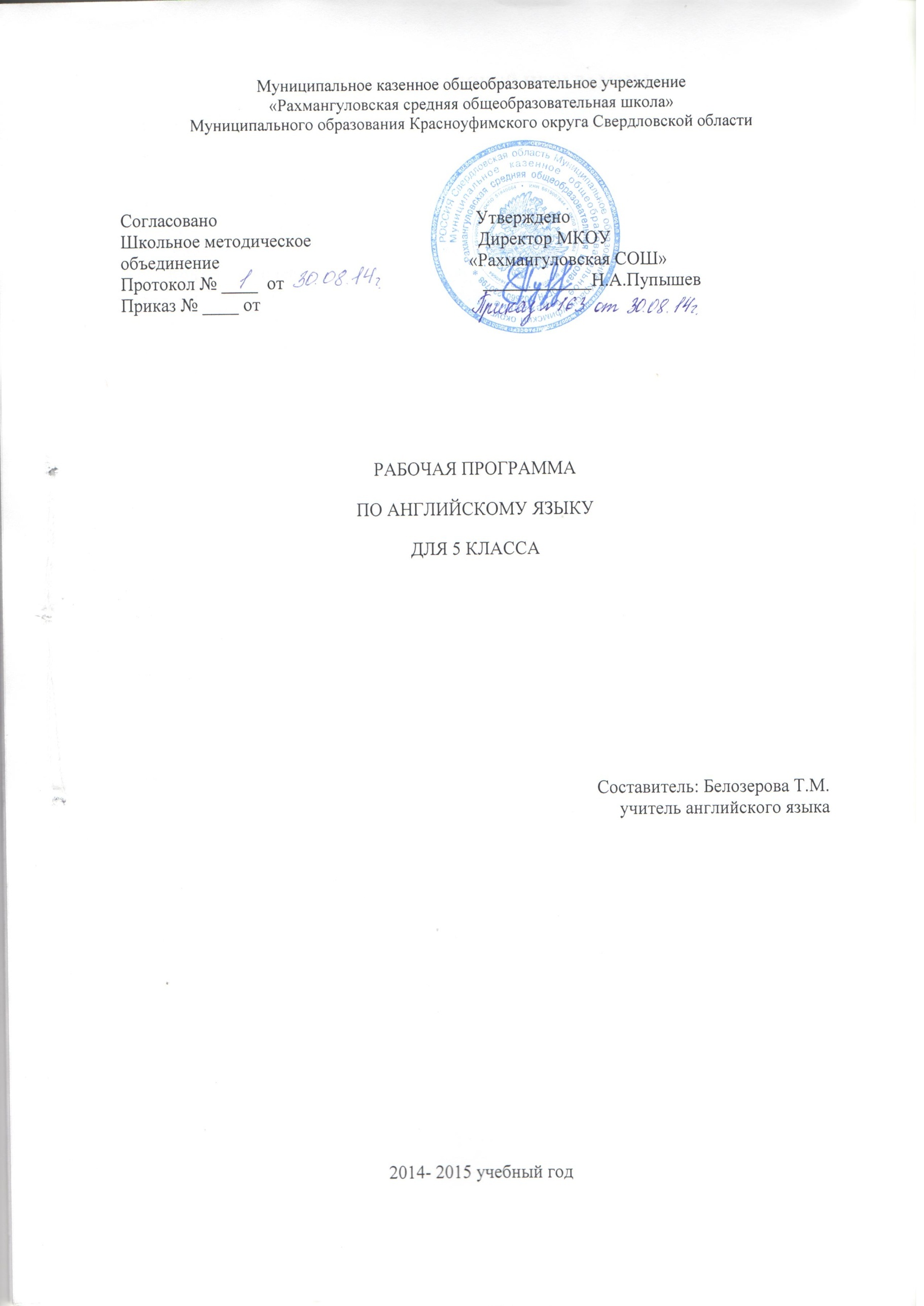 СОДЕРЖАНИЕ РАБОЧЕЙ ПРОГРАММЫПояснительная записка…………………………………………………………………...3Основные методы и формы обучения……..…………………………………………….4Основное содержание программы……………………………….………………….......6Социокультурные знания и умения……..………………………………………………8Требования к уровню подготовки учащихся 5 класс…………………………………10УМК: содержание,  структура, особенности………………………………………….12Контроль и оценка деятельности учащихся…….……………………………………..13Темы УМК «Happy English.ru» 5 класс………………………………………………...13Критерии оценки знаний и умений учащихся…………….…………………………...15Информационные ресурсы……………………………………………………………...16Календарно-тематическое планирование 5 класс……………………………………..17Пояснительная запискаРабочая программа по английскому языку в 5 классе составлена на основе следующих нормативных документов:Федеральный уровень:Федеральный закон от 29 декабря 2012г. № 273-ФЗ «Об образовании в Российской Федерации» в действующей редакции;Федеральный государственный образовательный стандарт основного общего образования ;Федеральный базисный учебный план, утвержденный приказом Минобразования России от 09.03.2004 № 1312 «Об утверждении федерального базисного учебного плана и примерных учебных планов для образовательных учреждений Российской Федерации, реализующих программы общего образования» (со всеми последующими изменениями);Типовое положение об общеобразовательном учреждении, утвержденное постановлением правительства РФ от 19.03.2001г. № 196 в действующей редакции;СанПин 2.4.2 № 2821 – 10 «Санитарно-эпидемологические требования к условиям и организации обучения в общеобразовательных учреждениях» (зарегестрировано в Минюсте России 03.03.2011г., № 19993);Федеральный перечень учебников, рекомендованных Министерством образования и науки РФ к использованию в общеобразовательном процессе в общеобразовательных учреждениях, утвержденный приказом Министерства образования и науки РФ от 31.03.2014г. № 253.Региональный уровень:Закон Свердловской области от 15 июля 2013 года № 78-ОЗ «Об образовании в Свердловской области».Школьный уровеньУстав Муниципального казенного общеобразовательного учреждения Рахмангуловская средняя общеобразовательная школа, утвержденный приказом начальника Муниципального отдела управления образованием, муниципального образования Красноуфимский округ от 22.08.2014г. № 406;Основная образовательная программа Муниципального казенного общеобразовательного учреждения «Рахмангуловская средняя общеобразовательная школа», утвержденная на заседании педагогического совета протокол № 1 от 30.08.2014г. приказом от 30.08.2014г. № 168;Положение о рабочей программе МКОУ «Рахмангуловская средняя общеобразовательная школа», утвержденное приказом от 30.08.2014г. № 168.и учебно-методического комплекта  “Happy English.ru” для 5 класса (первый год обучения) под редакцией К.И.Кауфман, М.Ю. Кауфман, допущенного  Министерством  образования РФ, включающего следующие компоненты: учебник, книга для учителя, 2 рабочие тетради, аудиокассеты.	Программа нацелена на реализацию личностно-ориентированного, коммуникативно-когнитивного, социокультурного деятельностного подхода к обучению английскому языку.       В качестве интегративной цели обучения рассматривается формирование иноязычной коммуникативной компетенции, то есть способности и реальной готовности школьников осуществлять иноязычное общения и добиваться взаимопонимания с носителями иностранного языка, а также развитие и воспитание школьников средствами учебного предмета.       Личностно-ориентированный подход, ставящий в центр учебно-воспитательного процесса личность ученика, учет его способностей, возможностей и склонностей, предполагает особый акцент на социокультурной составляющей иноязычной коммуникативной компетенции. Это должно обеспечить культуроведческую направленность обучения, приобщение школьников к культуре страны/стран изучаемого языка, лучшее осознание культуры своей собственной страны, умение ее представить средствами иностранного языка, включение школьников в диалог культур. Основные методы и формы обучения:	Коммуникативный методика обучения английскому языку основа на утверждении  о том, что для успешного овладения иностранным языком учащиеся должны знать не только языковые формы (т.е. лексику,  грамматику и произношение), но также иметь представление о том, как их использовать для целей реальной коммуникации.	При обучении английскому языку в 5 классе основными формами работы являются: коллективная, групповые, индивидуальные.  	Использование игровых технологий, технологий личностно-ориентированнного и дифференцированного обучения, информационно-коммункационных технологий способствует  формированию основных компетенций учащихся, развитию их познавательной активности. Цели обучения английскому языку      Изучение иностранного языка в целом и английского в частности в основной школенаправлено на достижение следующих целей:развитие иноязычной коммуникативной компетенции в совокупности ее составляющих – речевой, языковой, социокультурной, компенсаторной, учебно-познавательной:речевая компетенция – развитие коммуникативных умений в четырех основных видах речевой деятельности (говорении, аудировании, чтении, письме);языковая компетенция – овладение новыми языковыми средствами (фонетическими, орфографическими, лексическими, грамматическими) в соответствии c темами, сферами иситуациями общения, отобранными для основной школы; освоение знаний о языковых явлениях изучаемого языка, разных способах выражения мысли в родном и изучаемом языке;социокультурная компетенция – приобщение учащихся к культуре, традициям и реалиям стран/страны изучаемого иностранного языка в рамках тем, сфер и ситуаций общения, отвечающих опыту, интересам, психологическим особенностям учащихся, формирование умения представлять свою страну, ее культуру в условиях иноязычного межкультурного общения;компенсаторная компетенция – развитие умений выходить из положения в условиях де-фицита языковых средств при получении и передаче информации;учебно-познавательная компетенция – дальнейшее развитие общих и специальных учебных умений; ознакомление с доступными учащимся способами и приемами самостоятельного изучения языков и культур, в том числе с использованием новых информационных технологий;развитие и воспитание у школьников понимания важности изучения иностранного языка в современном мире и потребности пользоваться им как средством общения, познания, самореализации и социальной адаптации; воспитание качеств гражданина, патриота;развитие национального самосознания, стремления к взаимопониманию между людьмиразных сообществ, толерантного отношения к проявлениям иной культуры.	Рабочая программа  рассчитана на 102  учебных часа из расчета 3 часа в неделю в соответствии  с Федеральным  базисным учебным планом для общеобразовательных учреждений. Общеучебные умения, навыки и способы деятельности	Программа предусматривает формирование у учащихся общеучебных умений и навыков, универсальных способов деятельности и ключевых компетенций в следующих направлениях: использование учебных умений, связанных со способами организации учебной деятельности, доступных учащимся 5 классов и способствующих самостоятельному изучению английского языка и культуры стран изучаемого языка; а также развитие специальных учебных умений, таких как нахождение ключевых слов при работе с текстом, их семантизация на основе языковой догадки, словообразовательный анализ, выборочное использование перевода; умение пользоваться двуязычными словарями; участвовать в проектной деятельности межпредметного характера.Основное содержание программыПредметное содержание речи.1.    Взаимоотношения в семье, с друзьями. Внешность. Досуг и увлечения (Праздники). Покупки. Переписка.  2.    Школа и школьная жизнь, изучаемые предметы и отношение к ним. 3.    Родная страна и страна/страны изучаемого языка. Их географическое положение,  климат, погода, столицы, их достопримечательности. РЕЧЕВЫЕ  УМЕНИЯЧтение	Вся первая четверть посвящена обучению технике чтения: установление  графемно-морфемных соответствий (буква-звук), формирование базовых  орфографических навыков на основе фонетических.  В дальнейшем чтение используется как средство формирования всего комплекса языковых (лексических, грамматических, фонетических) и смежных речевых (аудитивных, письменных и устных монологических и диалогических) навыков и умений.  	Обучение чтению проходит поэтапно: разные типы слоги в изолированных словах – словосочетания – простые предложения – мини-тексты.	В третьей и четвертой четвертях чтение выступает не только как средство обучения, но и как самостоятельный вид деятельности и предусматривает  формирование и развитие навыков ознакомительного, поискового и изучающего чтения, а также таких технологий чтения, как языковой догадки, выделение существенных и второстепенных моментов, работа со словарем.	Чтение с текста осуществляется на несложных аутентичных материалах с ориентацией на предметное содержание, выделяемое в 5 классе, включающих факты, отражающие особенности быта, жизни, культуры стран изучаемого языка. Объем текстов с пониманием основного содержания – 100-150 слов.Объем текстов с полным пониманием текста  до 100 слов.	Чтение с выборочным пониманием нужной или интересующей информации предполагает умение просмотреть текст или несколько коротких текстов и выбрать информацию, которая необходима или представляет интерес для учащихся.Письменная речь	Современные тенденции  развития коммуникационных  технологий  предъявляют новые требования  к формированию и развитию навыков письменной речи. 	В первый год обучения формируются базовые графические и орфографические навыки. Элементарные форма записи:подстановка пропущенных слов и словосочетаний;выделение ключевой информации;списывание и выписывание ключевой информации и т.д.	Овладение письменной речью предусматривает развитие следующих умений:Заполнение анкеты (указывать имя, фамилию, пол, возраст, адрес);  Оформление почтового конверта   (писать адрес, поздравление). Аудирование	В первой четверти аудирование используется в качестве средства формирования базовых фонетических навыков.     	В дальнейшем владение умениями воспринимать на слух иноязычный текст  предусматривает понимание несложных текстов с разной глубиной проникновения в их содержание (с пониманием основного содержания, с выборочным пониманием и полным пониманием текста) в зависимости от коммуникативной задачи и функционального типа текста.	При этом предусматривается развитие умений:выделять основную мысль в воспринимаемом на слух тексте;выбирать главные факты, опуская второстепенные;выборочно понимать необходимую информацию в сообщениях прагматического характера с опорой на языковую догадку, контекст.       	Содержание текстов  соответствует возрастным особенностям и интересамучащихся 5 классов, имеет образовательную и воспитательную ценность.	 Время звучания текстов для аудирования – до 1минуты.Говорение	Диалогическая речь. В 5  классе формируются такие речевые  умения, как умения вести диалог этикетного характера, диалог-расспрос, диалог-побуждение к действию.	Обучение ведению диалогов этикетного характера включает такие речевые умения как:начать, поддержать и закончить разговор;поздравить, выразить пожелания и отреагировать на них; выразить благодарность;вежливо переспросить, выразить согласие /отказ.	Объем диалогов – до 3 реплик со стороны каждого учащегося.	При обучении ведению диалога-расспроса отрабатываются речевые умения запрашивать и сообщать фактическую информацию (Кто? Что? Как? Где? Куда? Когда? С кем? Почему?), переходя с позиции спрашивающего на позицию отвечающего. Объем  диалогов до 3-х реплик со стороны каждого учащегося.Монологическая речь.	Развитие монологической речи в 5 классе предусматривает овладение следующими умениями: кратко высказываться о фактах и событиях, используя такие коммуникативные типы речи как описание, повествование и сообщение,передавать содержание, основную мысль прочитанного с опорой на текст;делать сообщение в связи с прочитанным/прослушанным текстом.	Объем монологического высказывания – до 5-7 фраз.Социокультурные знания и умения	Учащиеся знакомятся с отдельными социокультурными элементами речевого поведенческого этикета в англоязычной среде в условиях проигрывания ситуаций общения «В семье», «В школе», «Проведение досуга». Использование английского языка как средства социокультурного развития школьников на данном этапе включает знакомством с:                                                                фамилиями и именами выдающихся людей в странах изучаемого языка;оригинальными или адаптированными материалами детской поэзии и прозы;иноязычными сказками и легендами, рассказами;с государственной символикой (флагом и его цветовой символикой, столицами страны/ стран изучаемого языка);с традициями проведения праздников Рождества, Нового года, Пасхи и т.д. в странах изучаемого языка;словами английского языка, вошедшими во многие языки мира, (в том числе и в русский) и русскими словами, вошедшими в лексикон английского языка.	Предусматривается овладение умениями:писать свое имя и фамилию, а также имена и фамилии своих родственников и друзей на английском языке;правильно оформлять адрес на английском языке.ЯЗЫКОВЫЕ ЗНАНИЯ И НАВЫКИГрафика и орфография 	Знание правил чтения и написания новых слов, отобранных для данного этапа обучения и навыки их применения в рамках изучаемого лексико-грамматического материала.Фонетическая сторона речи	Навыки адекватного произношения и различения на слух всех звуков английского языка; соблюдение правильного ударения в словах и фразах. Членение предложений на смысловые группы. Соблюдение правильной интонации в различных типах предложений.Лексическая сторона речи	Формирование объема продуктивного и рецептивного лексического минимума за счет лексических средств, обслуживающих новые темы, проблемы и ситуации общения. включающих устойчивые словосочетания, оценочную лексику, реплики-клише речевого этикета, отражающие культуру стран изучаемого языка (300 лексических единиц).	Развитие навыков их распознавания и употребления в речи.Знание основных способов словообразования:а) аффиксации:числительные с суффиксами –teen (nineteen), -ty (sixty), -th (fifth)- ing (swimming, reading)б) словосложения: существительное + существительное (football)в) конверсии (образование существительных от неопределенной формы глагола – to change –  change).	Распознавание и использование интернациональных слов (doctor).Грамматическая сторона речи	Знание признаков и навыки распознавания и употребления в речи предложений с начальным It и с начальным There + to be ( It’s cold. It’s five o’clock. It’s interesting. There are a lot of trees in the park); сложносочиненных предложений с сочинительными союзами and, but, or; сложноподчиненных предложений с союзами и союзными словами  because, than;различных типов вопросительных предложений (общий, специальный, альтернативный, разделительный вопросы в Present  Simple, Present Continuous, оборота to be going для описания событий в будущем времени; побудительных предложений в утвердительной (Be careful!) и отрицательной (Don’t worry.) форме.знание признаков и навыки распознавания и употребления модальных глаголов can, must;определенного, неопределенного и нулевого артиклей; неисчисляемых и исчисляемых существительных (a flower, snow) существительных в функции прилагательного (art gallery), притяжательного падежа имен существительных, степеней сравнения прилагательных, в том числе, образованных не по правилу ( good-better- the best); личных  местоимения в именительном (my) и объектном (me) падежах, наречий, оканчивающиеся на –ly (early), а  также совпадающих по форме с прилагательными (fast, high); количественных числительных свыше 100; порядковых числительных свыше 20.Требования к уровню подготовки учащихся 5 класса	В результате изучения английского языка ученик 5 класса долженЗнать/понимать:основные значения изученных лексических единиц (слов, словосочетаний); основные способы словообразования (аффиксация, словосложение, конверсия);особенности структуры простых и сложных предложений; интонацию различных коммуникативных типов предложений;признаки изученных грамматических явлений (видо-временных форм глаголов, модальных глаголов и их эквивалентов, артиклей, существительных, степеней сравнения прилагательных и наречий, местоимений, числительных, предлогов);основные нормы речевого этикета (реплики-клише, наиболее распространенная оценочная лексика), принятые в стране изучаемого языка; Уметь:говорениерассказывать о себе, своей семье, друзьях, своих интересах и планах на будущее, сообщать краткие сведения о своем городе/селе, о своей стране и стране изучаемого языка;делать краткие сообщения, описывать события/явления (в рамках пройденных тем), передавать основное содержание, основную мысль прочитанного или услышанного. аудированиепонимать основное содержание кратких, несложных аутентичных прагматических текстов и выделять для себя значимую информацию;понимать основное содержание несложных аутентичных текстов, относящихся к разным коммуникативным типам речи (сообщение/рассказ), уметь определить тему текста, выделить главные факты в тексте, опуская второстепенные.чтениечитать аутентичные с пониманием основного содержания (определять тему, выделять основную мысль, выделять главные факты, устанавливать логическую последовательность основных фактов текста);читать несложные аутентичные тексты разных жанров с полным и точным пониманием, читать текст с выборочным пониманием нужной или интересующей информации;письменная речьзаполнять анкеты и формуляры;писать поздравления, личные письма с опорой на образец.	Использовать приобретенные знания и умения в практической деятельности и повседневной жизни для:создания целостной картины полиязычного, поликультурного мира,осознания места и роли родного и изучаемого иностранного языка в этом мире;приобщения к ценностям мировой культуры как через иноязычные источники информации, в том числе мультимедийные,ознакомления представителей других стран с культурой своего народа;осознания себя гражданином своей страны и мира.УМК: содержание, структура, особенностиРабочая программа на основе учебно-методического комплекта  “Happy English.ru” для 8 класса (третий год обучения) под редакцией К.И.Кауфман, М.Ю. Кауфман, допущенного  Министерством  образовани РФ.УМК включает следующие компоненты: учебник, книга для учителя, 2 рабочие тетради,аудиокассеты.Тематическое содержание УМК “Happy English.ru” 5 класс:Семья.Дом. Квартира. Помощь по дому.Цвета. Одежда.Я и мои друзья. Жители города. Профессии.Школа. Школьные предметы.Мои увлечения.Времена года. Погода.Праздники.10.Города АнглииОсобенности УМК «Happy English.ru»Сюжетное построение	Особенностью содержательного построения УМК является использование оригинальной сюжетной линии, которая связывает все уроки. Приключенческое, насыщенное большим количеством страноведческого материала обеспечивает высокий уровень мотивации учащихся, которым интересно следить за развитием сюжета.Социокультурная  воспитательная направленность	Социокультурная компетенция  рассматривается какготовность и способность  находить более общее в моделях развития  страны изучаемого языка;находить, сравнивать и обобщать культуроведческую информацию;строить речевое взаимодействие в устной и письменной форме в соответствии с нормами, принятыми  в той или иной культуре. С учётом специфики речевой ситуации.Игровой компонент	В УМК большое внимание уделяется  игре как виду деятельности, формирующему необходимые коммуникативные навыки, устанавливающему доверительную и доброжелательную атмосферу на уроке, обучающему самостоятельной работе и формирующему правильную самооценку.Использование стихов и песен	В УМК широко используются авторские стихи и песни, которые помогают запоминанию активной лексики и новых грамматических конструкций.Контроль и оценка деятельности учащихсяКонтроль и оценка деятельности учащихся осуществляется с помощью контрольных заданий (11 тестов) после каждого раздела и контрольных работ (8) по различным видам речевой деятельности в конце каждой четверти (чтение, аудирование, говорение):1 четверть – контроль навыков чтения, говорения (диалог);2 четверть – контроль навыков чтения, говорения (монолог);3 четверть –  контроль навыков чтения, аудирования;4 четверть –  контроль навыков чтения, говорения (монолог).Характер тестов для проверки лексико-грамматических навыков и речевых умений доступен для учащихся и построен на пройденном и отработанном материале. Предлагаемые задания тестов и контрольных работ  имеют  цель показать  учащимся реальный уровень  их достижений   и обеспечить  необходимый  уровень мотивации дальнейшего изучения английского языка. Темы УМК «“Happy English.ru” 5 класс(формы организации учебных часов)Критерии оценки знаний и умений учащихся 1. За письменные работы (контрольные работы, самостоятельные работы, словарные диктанты) оценка вычисляется исходя из процента правильных ответов:2. Творческие письменные работы (письма, разные виды сочинений) оцениваются по пяти критериям:а) Содержание (соблюдение объема работы, соответствие теме, отражены ли все указанные в задании аспекты, стилевое оформление речи соответствует типу задания, аргументация на соответствующем уровне, соблюдение норм вежливости).ПРИ НЕУДОВЛЕТВОРИТЕЛЬНОЙ ОЦЕНКЕ ЗА СОДЕРЖАНИЕ ОСТАЛЬНЫЕ КРИТЕРИИ НЕ ОЦЕНИВАЮТСЯ И РАБОТА ПОЛУЧАЕТ НЕУДОВЛЕТВОРИТЕЛЬНУЮ ОЦЕНКУ;б) Организация работы (логичность высказывания, использование средств логической связи на соответствующем уровне, соблюдение формата высказывания и деление текста на абзацы);в) Лексика (словарный запас соответствует поставленной задаче и требованиям данного года обучения языку);г) Грамматика (использование разнообразных грамматических конструкций в соответствии с поставленной задачей и требованиям данного года обучения языку);д) Орфография и пунктуация (отсутствие орфографических ошибок, соблюдение главных правил пунктуации: предложения начинаются с заглавной буквы, в конце предложения стоит точка, вопросительный или восклицательный знак, а также соблюдение основных правил расстановки запятых).3. Устные ответы (монологические высказывания, пересказы, диалоги, работа в группах) оцениваются по пяти критериям:а) Содержание (соблюдение объема высказывания, соответствие теме, отражены все аспекты указанные в задании, стилевое оформление речи соответствует типу задания, аргументация на соответствующем уровне, соблюдение норм вежливости).ПРИ НЕУДОВЛЕТВОРИТЕЛЬНОЙ ОЦЕНКЕ ЗА СОДЕРЖАНИЕ ОСТАЛЬНЫЕ КРИТЕРИИ НЕ ОЦЕНИВАЮТСЯ И РАБОТА ПОЛУЧАЕТ НЕУДОВЛЕТВОРИТЕЛЬНУЮ ОЦЕНКУ;б) Взаимодействие с собеседником (умение логично и связно вести беседу, соблюдать очередность при обмене репликами, давать аргументированные и развернутые ответы на вопросы собеседника, умение начать и поддерживать беседу, а также восстановить ее в случае сбоя: переспрос, уточнение);в) Лексика (словарный запас соответствует поставленной задаче и требованиям данного года обучения языку);г) Грамматика (использование разнообразных грамматических конструкций в соответствии с поставленной задачей и требованиям данного года обучения языку);д) Произношение (правильное произнесение звуков английского языка, правильная постановка ударения в словах, а также соблюдение правильной интонации в предложениях).Информационные ресурсы:Федеральный компонент государственный компонент государственного образовательного стандарта  Примерные программы по английскому языку Учебно-методического комплект “Happy English.ru” для 5 класса под редакцией К.И.Кауфман, М.Ю. Кауфман, включающий следующие компоненты: учебник, книга для учителя, 2 рабочие тетради, аудиокассеты.«Иностранные языки в школе», № 1-8, 2004-2007гг.«Английский язык» приложение к газете «1 сентября».«SpeakОut» - журнал для изучающих английский язык.http://www.1september.ru/ http://www.englishteachers.ru/ http://www.homeenglish.ru/№ТемаВсего часовФормы организации учебных часовФормы организации учебных часовФормы организации учебных часовФормы организации учебных часовФормы организации учебных часов№ТемаВсего часовТестыПроектыКонтрольные  работыКонтрольные  работыКонтрольные  работы№ТемаВсего часовТестыПроектычтениеговорениеаудированиеВводный раздел27111(диалог)Семья71Дом. Квартира.Помощь по дому61Цвета. Одежда811МонологЯ и мои друзья101Жители города. Профессии81Школа. Школьные предметы12111Мои увлечения91Времена года. Погода61Праздники61Города Англии411Монолог10211431Виды работОценка «3»Оценка «4»Оценка «5»Контрольные работыОт 50% до 69%От 70% до 90%От 91% до 100%Самостоятельные работы, словарные диктантыОт 60% до 74%От 75% до 94%От 95% до 100%ДатаДата№ урокаКол-во часовТема урокаЛексические единицыГрамматическая структураДомашнее заданиепланфакт№ урокаКол-во часовТема урокаЛексические единицыГрамматическая структураДомашнее заданиеАлфавитАлфавитАлфавитАлфавитАлфавитАлфавитАлфавитАлфавит02.0911Знакомство с учебником. Алфавит. Согласные и гласные буквы.____04.0922Согласные буквы T, N, P; гласная буква I в закрытом слоге.In, it, tin, tip, pinIi- в закрытом слогеСтр. 4 - 5, р/т с. 3, упр. 1-406.0933Согласные буквы B, D: гласная буква е в закрытом слоге, соответствующие случаи прочтения.Pen, ten, tent, net, bed, Ted, Ben, pet, bin, endEe - в закрытом слогеСтр. 7 , р/т с. 4, упр. 1-408.0944Согласные буквы G, L; гласная буква а в закрытом слоге, соответствующие случаи прочтения.A, in, at, and, dad, bad, leg, big, pig, pill,bag, bat, Pat, Bill, let, tell, gap, lad, bet, dent, PegАa-в закрытом слогеСтр.  5, р/т с. 6, упр. 1,211.0955Неопределённый артикль, союз and, предлоги in, at. Место прилагательного в словосочетании.Неопределённый артикльСоюз andПредлоги in, at.Отсутствие артикля перед прилагательным и именем собственнымСтр. 10 - 12 , р/т с. 7, упр. 2 W12.0966Согласные буквы M, F, H; гласная буква о в закрытом слоге.Man, hot, film, flat, fat, dog, on, mop, hand, left, hen, Tom, Tim, am, met, Pam, fog, help, hitМесто прилагатель-ного в словосочета-ниях типа: a big dog.Стр.  13, р/т с. 8, упр. 1-517.0977Согласные буквы S, K; Структура английского предложения: It is…Sad, is, test, book, Sam, good, desk, spoon, boot, his, Boss, set, nest, look, sip, soon, milk, best, stop, pool, step, moon, too.Структуры:It is a pen.It is a big bedСтр. 16 , р/т с. 9 - 10, упр. 1-418.0988Согласные буквы C, J; гласная буква u в закрытом слоге. Образование отрицательных предложений.Bus, hut, nut, mug, chin, job, not, cat, cap, jam, jug, cool, cook, bench, jinniСокращённая форма глагола isСтруктура It’s a bed.Образование отрицательных предложений с глаголом is. It is not a penСтр. 21, 23, р/т с. 11, упр. 1-420.0999Согласные буквы W, X; Отсутствие артикля перед прилагательным в предложениях определённого типа.Yummy, funny, empty, happy, yes, six, wet, box, fox, witch.Отсутствие артикля перед прилагательным в предложениях типа: Sam is sad.Стр. 25-26 , р/т с. 13, упр. 1-323.091010Гласная буква Y в начале и в конце слова. Деление на слоги. Закрытый слог.Yummy, funny, empty, happy, yes, six, wet, box, fox, witchДеление на слогиПонятие закрытого слогаБуква y в начале и в конце словаСтр. 26, р/т с. 13, упр. 425.091111Согласная буква Q; гласная буква о в открытом слоге. Образование общих вопросов.At home, joke, nose, gnome, no, cold, old, gold, sock, stick, blackОбразование общих вопросов с глаголом  is.Ответы на общие вопросы.Стр. 29, 31, р/т с. 14, упр. 1-427.091212Согласные буквы R, V, Z; Слова со слогообразующей буквой I. Употребление артикля an.Little, apple, room, roof, rose, red, dress, rabbit.Употребление артикля an. Слова со слогообразующей буквой I. Артикль anСтр. 33-35, р/т с. 15, упр. 1-230.091313Гласная буква I в открытом слоге. Глагол to be в 1 лице единственного числа.Clock, pilot, pine, kite, five, nine, fine, child, time, kind, night, at 6 o’clockTo be в I  лице ед. Числе в структурах:I am fine.I am ten.I am Ben.I am happy.I am in a streetI – в открытом слоге.      ndI + ld= [ai]     ghСтр. 37-38, р/т с. 17, упр. 1-402.101414Проверка знания алфавита. Словарный диктант. Игра «Бинго».Отработка лексического материалаСтр. 42, р/т с. 18, упр. 2W03.101515Гласная буква e в открытом слоге. Местоимения he, it, буквосочетания ee, ea.He, tree, street, green,       weak, clean, week, east, free, queen, sixteen, fifteen, fifty, nineteen, ninety.Местоимения he, itЧислительные 16, 60, 15, 50, 19, 90.Стр. 43, р/т с. 19, упр. 1-307.10166Образование числительных второго десятка и оканчивающихся 0. Количественные числительные от 1 до 10.Числительные 20, 30, 40, 50, 60, 70, 80, 90Записи в тетради, р/т с. 20, упр. 509.101717Гласная буква y в открытом слоге. Буквосочетания or, our.My, your, four, fourteen, fourty.y- – в открытом слогеor- [ :]our- [ :]Стр. 46-47, р/т с. 20, упр. 1-211.101818Гласная буква а в открытом слоге. Деление на слоги со слогообразующей I.Name, game, plane, lake, city, mate, fa-ce, pencil, cake, off-ice, very, nice.A – в открытом слогеДеление на слоги со слогообразующей I      EC+ I =s       YСтр. 49, р/т с. 21, упр. 1-213.101919Буквосочетание th. Артикль the. Местоимения this, that.Three, thin, thick, this, thatTom is thin.This is a book.Артикль the.Местоимение this, that.Стр. 53-54, р/т с. 22, упр. 1-216.102020Буквосочетания sh, ng, er, ir. Общие вопросы с глаголом am.She, shop, English, Russian, strong, her, girl, song, longShe is English.Her name is Pat.Общие вопросы с глаголом am.Стр. 55, р/т с 23., упр. 1, 318.102121Буквосочетания wa, wh. Образование специальных вопросов.What, when, whereОбразование специальных вопросов:What is your name?Where is he?Стр. 60, р/т с 24., упр. 1,220.102222Гласная буква u в открытом слоге. Местоимение you.Pupil, student, college, stupid, from, seven, eleven, twelve, bossYou are …You are not…What is his (her) name?Стр. 63, р/т с. 27, упр. 1-222.102323Буквосочетания or, er. Знакомство с профессиями людей.Job, with, letter, lady, singer, teacher, doctor, driver, actor, dentist, manager, cleanerPat with a cat.What’s his/her/your job?He is a singer.Стр. 67, р/т с. 27, упр. 9W24.102424Буквосочетания ow, wh. Множественное число имён существительных.Brown, town, monster, mother, father, sister, brother, clever, whoWho is this man?Множественное число имён существительных.Стр. 70, р/т с. 28, упр. 105.112525Буквосочетание ar, oy. Упражнение в составлении английских предложений.Boy, jar, car, party, parkA tree is in the parkСтр. 73, р/т с. 29, упр. 507.112626Повторительно-обобщающий урок по теме: «Алфавит». Игра «Алфавит». р/т с. 31, упр. A,B2. Семья  (9)2. Семья  (9)2. Семья  (9)2. Семья  (9)2. Семья  (9)2. Семья  (9)2. Семья  (9)2. Семья  (9)08.11271Речевой этикет: приветствие и прощание. Глагол to be в настоящем простом времени.Hello\ Hi.I am fine, I am OK. Good morning. Good afternoon.Good evening. Good night. Good evening. Good night.Goodbye, How are you? Thanks, thank you, good evening, not so good, lessonГлагол to be в Present Simple в ед.ч. в повествовательных и вопроситель-ных предложенияхСтр. 78-80, выучить фразы10.11282Ознакомление с лексикой по теме «Семья». Местоимения множественного числа с глаголом to be.Father, mot-her, sister, brother, son, aunt, uncle, family, best, but, friend, grandfather, grandpa, grandmother, granny, bu-sy, we, theyGood at school.Old, nice, kindFriends: class, businessmanМестоимения мн. ч. с глаголом to be.Стр. 84, р/т с. 34-35, упр. A, B13.11293Упражнение в составлении предложений с местоимениями множественного числа с глаголом to be. Союз but.Old, nice, kindFriends: class, businessman.Местоимения мн. ч. с глаголом to be.Союз butр/т с. 35, упр. B14.11304Притяжательные местоимения во множественном числе.Number, daughter, their, our, one, two, seven, eight, elevenFriends: mission, telephone, partner, photo, addressПритяжатель-ные местоимения во мн. ч.Стр. 90, р/т с. 36, упр. B17.11315Письменная работа. Обучение оформлению адреса, запросу и представлению информации о месте проживания.Стр. 93, р/т с. 37, упр. A,B19.11326Глагол to be в утвердительных и отрицательных предложениях.To be в утвердительных,  отрицательных  предложенияхСтр. 99 правила22.11337Глагол to be в вопросительных предложениях. Упражнение в составлении утвердительных, отрицательных и вопросительных предложений.To be в вопросительных предложенияхСтр. 99, р/т с. 38, упр. A, B25.11348Повторительно-обобщающий урок по теме «Семья».Повторение лексического материалаПовторение грамматического материала__________359Проверочная работа по теме «Семья».__________3. Дом. Квартира   (8)3. Дом. Квартира   (8)3. Дом. Квартира   (8)3. Дом. Квартира   (8)3. Дом. Квартира   (8)3. Дом. Квартира   (8)3. Дом. Квартира   (8)3. Дом. Квартира   (8)27.11361Конструкция There is/ There are в утвердительных предложениях, общих вопросах.Flat, living room, dining room, bedroom, bathroom, kitchen, for example, at home, street, Robin McWizard, houseFriends: telegramme, airport, toiletКонструкция There is/ There are в утвердитель. предложениях, общих вопросахСтр. 102, р/т с. 42, упр. A, B29.1137Вопросы, начинающиеся с вопросительного местоимения whose. Знакомство с лексикой по теме: «Комната».Table, bed, window, wall, poster, picture, coffee table, bookcase, bookshelf, chair, armchair, wardrobe, cosy, small, floor, carpet, whoseFriends: computer, sofa, comfortable, TV, video, playstationВопросы, начинающиеся с вопросительного местоимения Whose ( чей)Стр. 106, р/т с 44., упр. A, B02.12383Упражнение в образовании отрицательных и вопросительных предложений. Речевой этикет.How manyI am sorryFriends: hotel, manager, lamp, sirКонструкция There is/ There are в утвердитель. предложениях, общих вопросах.Образование отрицательных предложений и вопросов, начинающихся с вопроситель. слов What и How manyСтр. 109, р/т с. 45, упр. A, B04.12394Количественные числительные. Обучение составлению рассказа о своей семье.Числительные:1,2,7,8,11,12, 17, 18, 20 Friends: plus, minusКоличественные числительныеВыучить рассказ06.12405Развитие речи. Обучение выступлению с подготовленным сообщением по теме «Моя семья»._________09.12416Сложные числительные. Даты.Сложные числительныеДатыСтр. 114-117, р/т с. 47, упр. A, B11.12427Повторение лексики и грамматического материала по теме: «Дом. Квартира».Повторение лексического материалаПовторение грамматического материалаСтр. 119, р/т с. 47 - 48, упр. A, B13.12438Словарный диктант. Проверочная работа по теме: «Дом. Квартира».________4. Помощь по дому. Одежда  (7)4. Помощь по дому. Одежда  (7)4. Помощь по дому. Одежда  (7)4. Помощь по дому. Одежда  (7)4. Помощь по дому. Одежда  (7)4. Помощь по дому. Одежда  (7)4. Помощь по дому. Одежда  (7)4. Помощь по дому. Одежда  (7)16.12441Знакомство с глаголами в повелительном наклонении.To read, to phone, to write, to wash, to go, to listen, to answer, to ask, to ask, to give, to say, to check please, Friends: supermarket, mobile phoneГлаголы в повелительном наклоненииСтр. 121, р/т с. 51, упр. A, B18.12452Местоимения в объектном падеже.Местоимения в объектном падежеСтр. 124, р/т с. 51, упр. A, B20.12463Отрицательные приказания в повелительном наклонении.To help, to dust, to open, to come, to look, to take, homework, to closeОтрицательные приказания в повелительном наклоненииСтр. 127, р/т с. 52, упр. А, В22.12474Притяжательный падеж существительных.To help, to dust, to open, to come, to look, to take, homework, to closeПритяжательный падеж существительныхСтр. 130,131, р/т с. 53, упр. А-С24.12485Знакомство с лексикой по теме: «Одежда». Упражнение в использовании притяжательного падежа существительных.Yellow, blue, white, black, red, green, brown, colour skirt, shirt, dress, boots, socksFriends: jeans, rucksack, sweater, cap, T- shirt, trainersр/т с. 53-54, упр. A, B, C26.12496Речевой этикет: формулы выражения удивления.Формулы выражения удивленияСтр. 135, р/т с. 54, упр. A, B29.12507Контрольная работа  (1) по теме: «Помощь по дому. Одежда»___________5. Я и мои друзья  (11)5. Я и мои друзья  (11)5. Я и мои друзья  (11)5. Я и мои друзья  (11)5. Я и мои друзья  (11)5. Я и мои друзья  (11)5. Я и мои друзья  (11)5. Я и мои друзья  (11)30.12511Модальный глагол must: утвердительные, отрицательные предложения и общий вопрос.Must, watchМодальный глагол must. Утвердительные отрицательные предложения и общие вопросыСтр. 139, р/т с. 3- 4, упр. A, D14.01522Упражнение в использовании в речи глаголов must, mustn’t.Year, tell, mistake, EdinburghFriends: secret.Отрицательные предложенияСтр. 139, р/т с. 4, упр. A, B16.01533Модальный глагол must: специальные вопросы, вопросы к подлежащему.Модальный глагол must.Стр. 143, р/т с. 5, упр. A, B17.01544Модальный глагол can: утвердительные и отрицательные предложения и общие вопросы.Модальный глагол can.Стр. 146, р/т с. 6, упр. A20.01555Упражнение в использовании глагола can в речи. Практика чтения «История Англии».Do, roller-skate, swim, speak, travel, fly, things, great, touch, findFriends: real, favourite, football, tennis, talentedГлагол can-закрепление материалаСтр. 148-149, р/т с. 6-7, упр. A,B22.01566Глагол can: специальные вопросы, вопросы к подлежащему.To cook, to sing, to paint, to play, the piano, to drive a carГлагол can, специальные вопросы, вопросы к подлежащемуСтр. 152, р/т с. 8, упр. B24.01577Употребление глагола can в предложениях.Глагол can – закрепление материалар/т с. 9, упр. A,B27.01588Глагол can в значении разрешения. Письменная работа: составление правил поведения в комнате.Friends: start, modern.Глагол can в значении разрешенияСтр. 156, р/т с. 9, упр. A29.01599Повторение грамматического материала по теме: «Я и мои друзья». Словарный диктант.Повторение грамматического материалаСтр. 158, р/т с. 9, упр. A31.016010Аудирование. Обучение пониманию на слух содержания текста. Ответ на вопросы.________02.026111Проверочная работа по теме: «Я и мои друзья».________6. Распорядок дня   (8)6. Распорядок дня   (8)6. Распорядок дня   (8)6. Распорядок дня   (8)6. Распорядок дня   (8)6. Распорядок дня   (8)6. Распорядок дня   (8)6. Распорядок дня   (8)04.02621Утвердительные предложения в настоящем простом времени.Утвердитель-ные предложения в Present SimpleСтр. 159-162, р/т с. 12, упр. A632Глагол to have. Инфинитив. Спряжение глагола в настоящем простом времени во всех лицах, кроме 3 лица единственного числа.Never, to get up, every day, to eat, breakfast, dinner, lunch, to walk, to go out, to go bed, to rest1.Глагол «иметь»;2.Инфинитив;3.Спряжение глаголов в наст. пр. времени во всех лицах, кроме 3л.,ед.чСтр. 165, р/т с. 13-14, упр. A, B, C06.02643Порядок слов в утвердительных предложениях.Порядок слов в утвердитель-ном предложении.Стр.168-169, р/т с.14-15, упр.A,B09.02654Употребление глаголов в 3 лице ед. числа в настоящем времени.To work, to live, to teach, baker, floor, second, third, ground, near, bread, medicine, pill, cow, neighbour, to milk.Friends:farmer, hospital, interesting, company Употребление глаголов в .ед. ч. в Present SimpleСтр. 172, р/т с. 15, упр. A, B11.02665Порядковые числительные. Буквосочетание ai.Порядковые числительныеСтр.177, р/т с.17 -18, упр.A,B, C13.02676Упражнение в употреблении в речи порядковых числительных. Составление рассказа на тему: «Распорядок дня». употреблении в речи порядковых числительных. ах, кроме 3 лицаосы.26262626262626262626262626262626262626262626262626262626262626262626262626262626262626262626262626262626262626262626262626Friends: programmerВыучить рассказ17.02687Развитие речи. Обучение умению выступать с подготовленным сообщением по теме: «Распорядок дня».С. 21, упр. А,В19.02698Проверочная работа по теме: «Распорядок дня»._________7. Школа  (6)7. Школа  (6)7. Школа  (6)7. Школа  (6)7. Школа  (6)7. Школа  (6)7. Школа  (6)7. Школа  (6)21.02701Отрицательные предложения в настоящем простом времени.Отрицательные предложения в Present SimpleСтр. 184-186, р/т с.22, упр. А, В24.02712Знакомство с лексикой. Предметы, изучаемые в российских школах.To like, to know, to hear, to think, to learn, week, to be glad, easy, difficultFriends: Mathematic, Literature, Music, BiologyСтр. 189, р/т с. 23, упр.A,B,C26.02723Дни недели. Лексика.Дни неделиСтр. 191-192 (названия), р/т с. 24, упр.A28.0273Словообразование с помощью суффикса ing. Письменная работа: «Составление расписания на неделю».Question, word, to be ready, Christian, Scripture, I.T., Science, Here it is! Timetable, French, German, Swimming, Reading, key word.Friends: information, technology, Geography, the Bible.Словообразование с помощью суффикса -ingСтр. 194, р/т с. 25-26, упр. A, B, C02.03745Правила чтения и перевода «Школа волшебников».Magic Arts, animal, to gether, Grammar Schools, quill, hard, to sharpen, ink, hornbook, to protect, to carry, belt, neck, to beat, strictр/т с. 26-27, упр. A, B, C04.03756Контрольная работа  (2) по теме: «Школа». Чтение текстов._______8. Увлечения и праздники  (10)8. Увлечения и праздники  (10)8. Увлечения и праздники  (10)8. Увлечения и праздники  (10)8. Увлечения и праздники  (10)8. Увлечения и праздники  (10)8. Увлечения и праздники  (10)8. Увлечения и праздники  (10)06.03761Общие вопросы в настоящем простом времени.Общие вопросы в Present SimpleСтр. 201-203, р/т с.29-30, упр.A,B10.03772Упражнение в составлении и ответе на общие вопросы. Современные реалии страны изучаемого языка.Friends: handballСтр. 207, р/т с. 30, упр. B12.03783Знакомство с лексикой по теме: «Мои увлечения». Упражнение в использовании лексики в речи.It is fun, to ride a bicycle, fashion, to play football, computer games, to roller skate, to swim, to travel, to cook, to play the piano/ the guitar, to sing Friends: hobbyPresent SimpleСтр. 210, р/т с. 31, упр. B14.03794Специальные вопросы в настоящем простом времени.Специальные вопросы  в наст. пр. времени.Стр. 213, р/т с. 31, упр. A16.03805Упражнение в составлении и ответе на специальные вопросы. Практика чтения «День рождения Робина».Present SimpleСтр. 217, р/т с. 32, упр. B18.03816Страноведческая справка: страны, входящие в состав Соединённого Королевства, их символика.Стр. 219, р/т с. 32-33, упр. A,B20.03827Безличные предложения типа: It is cold.Названия месяцевБезличные предложенияСтр.221-222 ,р/т с.33-34, упр.A,B31.03838Аудирование: понимание основного содержания текста. Ответ на вопросы.----------01.04849Повторение грамматического материала по теме: «Увлечения и праздники». Словарный диктант.Повторение Present SimpleСтр. 225 (ответ на вопросы)04.048510Проверочная работа по теме: «Увлечения и праздники».________9. Времена года. Погода  (6)9. Времена года. Погода  (6)9. Времена года. Погода  (6)9. Времена года. Погода  (6)9. Времена года. Погода  (6)9. Времена года. Погода  (6)9. Времена года. Погода  (6)9. Времена года. Погода  (6)06.04861Вопросы к подлежащему в настоящем простом времени.Friends: surpriseВопросы к подлежащему в Present SimpleСтр. 226-227, р/т с.38, упр.A,B08.04872Буквосочетание ea + d. Конструкция It rain.Winter, autumn, summer, spring, to rain, to snow, sky, wind, to blow, the sun, to shine, New Year, weather.Friends: seasonКонструкция It rains.Стр. 230, р/т с. 38-39, упр. A,B10.04883Имя прилагательное. Степени сравнения прилагательных.Pumpkin, cool, paint, crayon, we need, to buy, Here you are.Friends: costumes and masksСтепени сравнения прилагательныхСтр. 236, р/т с. 40, упр. A, B14.04894Упражнение в использовании степеней сравнения прилагательных в речи.Степени сравнения прилагательныхр/т с. 40-41, упр. A,B16.04905Аудирование: обучение пониманию иноязычного текста. Ответ на вопросы.р/т с. 41-42, упр. A, B18.04916Проверочная работа по теме: «Времена года. Погода.»._________10. Праздники  (8)10. Праздники  (8)10. Праздники  (8)10. Праздники  (8)10. Праздники  (8)10. Праздники  (8)10. Праздники  (8)10. Праздники  (8)21.04921Образование утвердительных предложений в настоящем длительном времени.Образование утвердитель-ных предложений в Present ProgressiveСтр. 244-246, р/т с. 44, упр. A23.04932Упражнение в образовании предложений в настоящем длительном времени.To glue, to fix, to stick, to carve, children, to paint, to draw, to remove the inside.Friends: garlandsPresent ProgressiveУтвердитель-ные предложенияСтр. 248, р/т с. 44, упр. B943Отрицательные предложения и общие вопросы в настоящем длительном времени.Образование отрицательных предложений и общих вопросов в Present ProgressiveСтр. 252-253, р/т с. 45, упр. A25.04954Специальные вопросы и вопросы к подлежащему в настоящем длительном времени.whyСпециальный вопрос к подлежащему в Present ProgressiveСтр. 255-256, р/т с. 46, упр. A27.04965Вопросительные предложения в настоящем длительном времени. Упражнение в образовании вопросительных предложений.редложения в настоящем длительном времени. длительном времен30303030303030303030303030303030303030303030303030303030303030303030303030303030303030303030303030303030303030303030303030303030303030To understand, to useВопроситель-ные предложения в Present Progressiveр/т с. 47, упр. A,B29.04976Аудирование: понимание основного содержания текста. Ответ на вопросы.Лексика разделаPresent Simple_________04.05987Письменная работа: составление краткого описания любимого праздника. Повторение материала по теме: «Праздники.»Составление рассказар/т с. 47, упр. C06.05998Проверочная работа по тете: «Праздники»_________11. Лондон  (3)11. Лондон  (3)11. Лондон  (3)11. Лондон  (3)11. Лондон  (3)11. Лондон  (3)11. Лондон  (3)11. Лондон  (3)12.051001Оборот to be going to. Знакомство с лексикой по теме: «Города Англии».Friends: passports, port, centreОборот to be going toСтр. 264,269, р/т с. 50, упр. A, B14.051012Практика чтения. Знакомство с историей городов Англии.They are wearing clothes, royal, guard, prison, to run, raven, to die, palaceСтр. 272, р/т с. 51, упр. A16.051023Итоговый тест.Friends: statue, Coronation_________